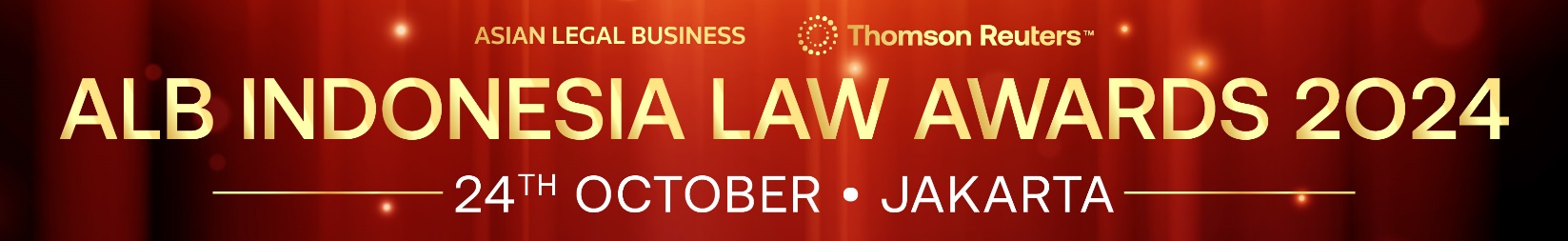 SUBMISSION FORM – INDIVIDUAL CATEGORIESRead the Research Methodology Summary before filling out the submission form.Deadline for submissions – 2 August 2024 (Friday)Send the completed forms to albawards@thomsonreuters.com This form is for one category only. To submit another category, please complete a new form. Save this form using the format: ALBILA2024-Category-OrganisationExample: ALBILA2024-Managing Partner of the Year-ABC Law FirmPlease send the submission form in Word format and do not convert it to PDF.NameA. BASIC INFORMATIONA. BASIC INFORMATIONLaw firm/companyPositionNo. of years in the current positionNo. of people being managed, if applicable(Specify number of lawyers and non-lawyers.)Age & birthday (required for Young Lawyer of the Year category)Country of residence (Confirm that the candidate is based in Indonesia.)Current professional, academic, government, and community affiliations (incl. memberships/positions.)Contact Information(email and phone number of the nominee)B. KEY WORK HIGHLIGHTSB. KEY WORK HIGHLIGHTSKEY WORK NO. 1: (Indicate heading here)Completion date: Description (max. of 500 words)KEY WORK NO. 2: (Indicate heading here)Completion date: Description (max. of 500 words)KEY WORK NO. 3: (Indicate heading here)Completion date: Description (max. of 500 words)KEY WORK NO. 1: (Indicate heading here)Completion date: Description (max. of 500 words)KEY WORK NO. 2: (Indicate heading here)Completion date: Description (max. of 500 words)KEY WORK NO. 3: (Indicate heading here)Completion date: Description (max. of 500 words)C. OTHER ACHIEVEMENTS (max. of 500 words)C. OTHER ACHIEVEMENTS (max. of 500 words)OPTIONAL: IN-HOUSE TEAM NOMINATIONSAny in-house teams you’d like to nominate?In-house category:Company:General Counsel/Head of Legal:Email & tel. no.:Reason for nomination: